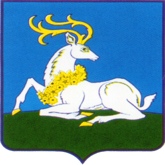 АДМИНИСТРАЦИЯ ОДИНЦОВСКОГО ГОРОДСКОГО ОКРУГА МОСКОВСКОЙ ОБЛАСТИМаршала Жукова ул., д.28, Одинцово, 143000тел. 8 (495) 181 90 00е-mail: adm@odin.ruПервый заместительГлавы Администрации                                                                                М.А. ПайсовПриложение к Решениюот 05.12.2023 №4688 Схема расположения элемента улично-дорожной сети проезд Рублевский в деревне Барвиха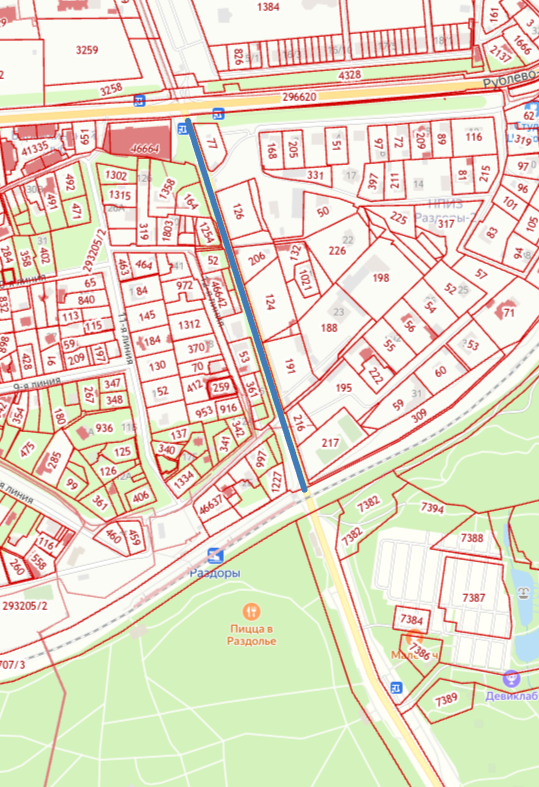 Координаты точки 1 (55.744464, 37.294114)Координаты точки 2 (55.739942, 37.296704)РЕШЕНИЕо присвоении наименования элементу улично-дорожной сетиот 05.12.2023 № 4688Руководствуясь Федеральным законом от 06.10.2003 № 131-ФЗ «Об общих принципах организации местного самоуправления в Российской Федерации», Законом Московской области от 24.07.2014 № 107/2014-ОЗ «О наделении органов местного самоуправления муниципальных образований Московской области отдельными государственными полномочиями Московской области», Уставом Одинцовского городского округа Московской области, Правилами присвоения, изменения и аннулирования адресов объектам адресации на территории Одинцовского городского округа Московской области, утвержденными постановлением Администрации Одинцовского городского округа от 18.07.2019 № 20,Элементу улично-дорожной сети, тип: проезд, расположенному в границах деревни Барвиха Одинцовского городского округа присвоить наименование «Рублевский». Схема размещения элемента улично-дорожной сети «проезд Рублевский» прилагается (Приложение к решению).Сведения об элементе улично-дорожной сети «проезд Рублевский»: Российская Федерация, Московская область, Одинцовский городской округ, деревня Барвиха, проезд Рублевский внести в государственный адресный реестр.Разместить настоящее решение на официальном сайте Одинцовского городского округа Московской области.